Авто- леди в гостях у детей!    Наши старые добрые друзья, клуб «Авто-леди», не забыли про наших воспитанников и в этом году. Они приехали поздравить детей с старым Новым годом большой дружной компанией.  Дед Мороз и Снегурочка устроили настоящий праздник для всех. А очаровательные помощницы  в сказочных нарядах провели различные  игры-конкурсы. Ребята показали свои физические, интеллектуальные и творческие способности. Дети забивали хоккейной клюшкой мячи в ворота, разгадывали ребусы, расписывали настоящие пряники цветным кремом и украшали их кондитерской крошкой, читали стихи,  танцевали, водили хоровод. Каждого ребенка раскрасили аква-гримом. Самым сказочным явлением на празднике стал «волшебный снегопад», дети долго резвились, подбрасывая вверх этот необычный снег. Дед Мороз был в центре внимания и руководил «снегопадом». Кульминационным моментом стало вручение подарков. Девочки получили различные девичьи штучки: яркие блокноты, стильные туфельки, серьги, наборы для творчества. А мальчики были рады волейбольным и баскетбольным мячам, клюшкам, боксерским перчаткам и шлемам, настольным играм и сладостям. Восторга, радости и счастья не было предела. Огромное человеческое спасибо нашим настоящим друзьям, клубу «Авто-леди».  Шурыгина В.В., воспитатель ЗСРЦН.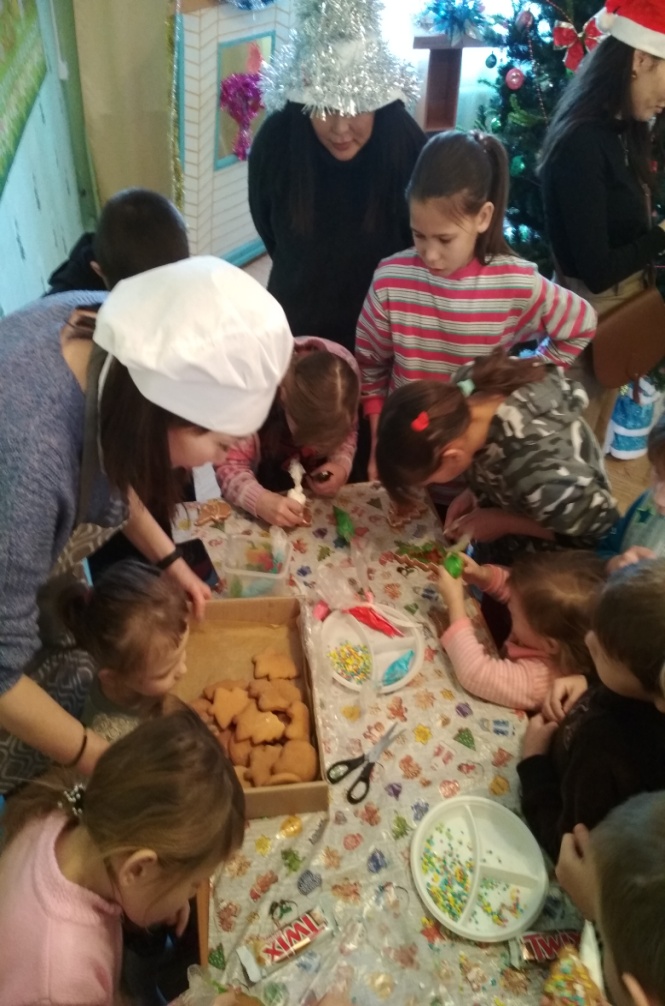 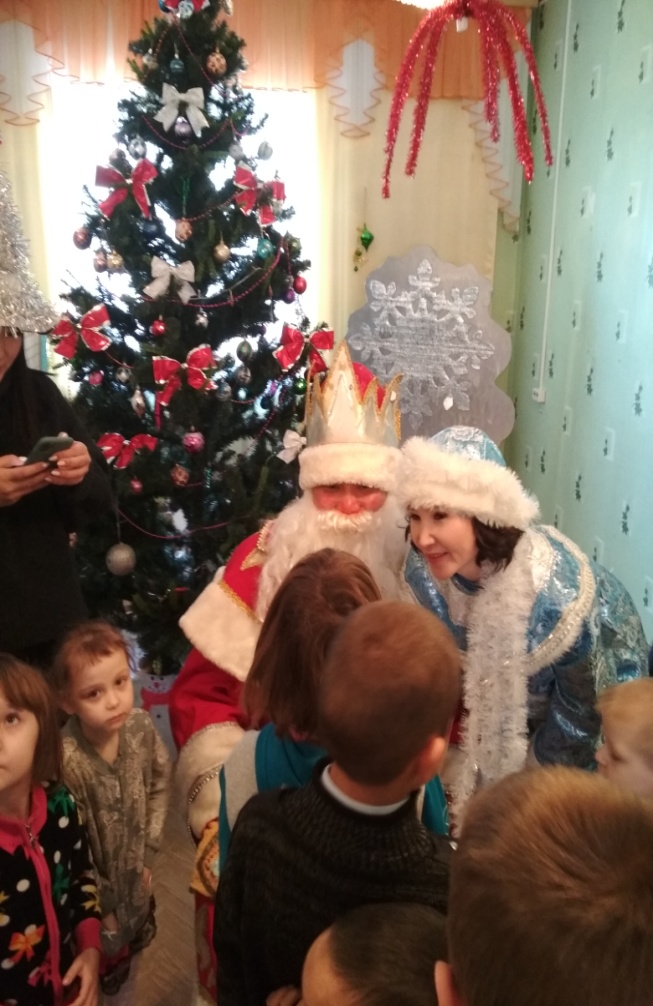 